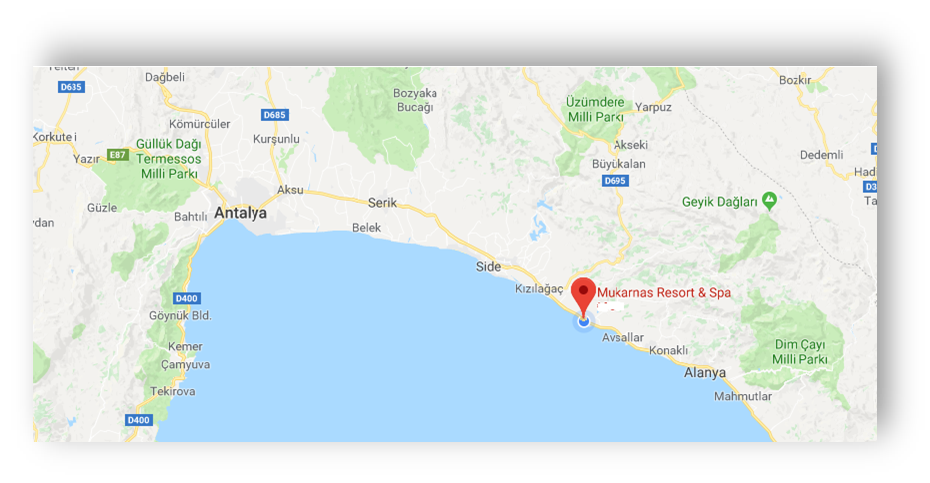 https://www.google.com.tr/maps/place/Mukarnas+ResortАдминистрация отеля имеет право изменять дату и время включения и выключения подогрева крытого бассейна в зависимости от погодных условий.*** Мини буфет (02:00-06:00)  действует только для гостей с поздним заездом или ранним выездом.Период работы Снэк бара: 20.04.2024-31.10.2024,  принимая во внимание изменение  погодных условий администрация отеля оставляет за собой право вносить изменения в графике работы Снэк бара.В определенные часы работы кондитерской Амфи театра и Баре на пляже различные виды сладостей можете получить в порядке очереди. 01.05.2024-31.10.2024, принимая во внимание изменение  погодных условий администрация отеля оставляет за собой право вносить изменения в графике работы баров.На ужин дресс код является обязательным.Концепция отеля включает  широкий выбор  местных и импортных горячих , безалкогольных и алкогольных напитков.По предварительной резервацииПри резервации со взрослого человека и ребенка старше 12 лет взымается платаОплата может меняться в зависимости от периода.Если за день до Аля-Карта количество резервации будет менее 20 человек, администрация отеля имеет право отменить или перенести ресторан Аля-Карт.Общие положенияКатегории номеров и описаниеСтандартная комнатаТип комнатыС видом на местностьС боковым видом на море С прямым видом на море Расположение в здании – Доступен на каждом этаже и направленииПлощадь комнаты  - 23 – 28 m2Описание номера – в одной комнате 1 ванная комната, балкон, подходит для заселения минимум 1 человека – максимум 3+1/2+2, минибар, телевизор, плитка, кабельное телевидение, беспроводной интернет, душ, туалет, зеркало для макияжа, фен, центральная система кондиционирования, телефон, сейф, чайник, чайный набор (бесплатно).Комната семейного типа с двухъярусной кроватьюТип комнатыС видом на местностьС видом на мореРасположение в здании – Доступен на каждом этаже и направленииПлощадь комнаты           40-45  м2Описание комнаты - 2 комнаты с одной ванной, двухъярусная кровать, подходит для заселения минимум 2 максимум 2+3 человек, балкон, минибар, телевизор, плитка или ламинат, кабельное телевидение, беспроводной интернет, душ, стол для макияжа, фен, центральная система кондиционирования, телефон, сейф, чайник, чайный набор (бесплатно). Также возможно размещение 3 или 4 взрослых человек.Комната семейного типаТип комнаты	С видом на местностьС видом на мореРасположение в здании – Доступен на каждом этаже и направленииПлощадь комнаты – 45-50 м2Описание комнаты – 2 комнаты с одной ванной, с общей входной дверью, подходит для заселения минимум 2 максимум 3+1/2+2 человек, балкон, минибар, телевизор, плитка или ламинат, кабельное телевидение, беспроводной интернет, стол для макияжа, фен, центральная система кондиционирования, телефон, сейф, чайник, чайный набор (бесплатно). ***В отеле также имеются  4 комнаты для инвалидов.Комнаты для инвалидов в стиле R.O.H. и выдаются согласно пожеланиям гостей.В комнатах для инвалидов имеются окно и балкон.Концепция для празднования особенных и праздничных дней*** Бесплатное посещение 1 ресторана A’laCarte*** Концепция для молодоженов –действует только для стандартных номеров с боковым видом на море**Торт на 4 человека• В случае возникновения принудительных ситуаций, в связи с необходимостью принятия мер предосторожности в соответствии с законами и постановлениями; Часы работы, места предоставления  сокращения или изменения услуг, регулируются администрацией отеля, в связи с этими обстоятельствами  жалобы и связанные с жалобами претензии со стороны тур оператора или гостей приниматься не будут.Контактная информацияКонтактная информацияКонтактная информацияКонтактная информацияДата открытия 2007КонцепцияУльтра Все ВключеноКатегория 5 звездПочтовый адрес Район Karaburun – поселок Okurcalar Алания – Анталия - ТурцияИнвестор Sirkeci İplik Teks A.Ş.Общая площадь 30.000 m2Последнее обновление Зима 2022-2023Общее число комнат 425 комнатСледующее обновление Зима 2023-2024Общее число кровати 1116 Электронная почта info@mukarnashotel.comВеб-сайт www.mukarnashotel.comПродажа & Маркетинг sales@mukarnashotel.comРезервация reservation@mukarnashotel.comТелефон +902425275510Факс +902425275520/21Месторасположение и транспортМесторасположение и транспортАэропорт Анталии90 км – приблизительно 60 минАэропорт Gazipaşa75 км – приблизительно 45 минЦентр города Анталии100 кмЦентр города Алании35 кмЦентр города Манавгат25 кмБлижайший населенный пункт 1 км Ближайший торговый центр100мВозможные виды транспортаТакси, Маршрутка, Личный транспорт, возможный личный бесплатный сервис от авиакомпанийРасположение и длина пляжаПервая береговая линия, собственный пляж и морской пирс 200мДругая информация об отелеДругая информация об отелеДругая информация об отелеДругая информация об отелеДругая информация об отеле   Тип здания  Главное здание   Количество лифтов   6 лифтов для гостей   6 лифтов для гостей   Количество этажей  5 этажейДействующие кредитные   карты   Visa , Mastercard   Visa , Mastercard   Разговорные языки  Английский, Немецкий, Русский, Польский,   Английский, Немецкий, Русский, Польский,   Английский, Немецкий, Русский, Польский,   Английский, Немецкий, Русский, Польский, Открытый бассейнКрытый бассейнВодные горкиДетский бассейнСПА центрПарнаяТурецкий хамам2 Сауны ДжакузиАмфитеатр Детская коляскаДомики БалиБар возле бассейнаЛобби БарБар на пляжеАмфи БарДиско Бар Игровой Бар Главный ресторанАля-Карт рестораныСнэк ресторанБольшой садКонференц-залыИнвалидная коляскаБоулингБильярдЗона игровых автоматов для детейЗакрытый детский клубОткрытый детский клубИгровая площадкаМини-парк развлеченийТеннисное полеМини футбольное полеПоле для мини-гольфаУслуги прачечнойКнижная полкаАренда автомобилейБоулингБильярдЗона игровых автоматов для детейЗакрытый детский клубОткрытый детский клубИгровая площадкаМини-парк развлеченийТеннисное полеМини футбольное полеПоле для мини-гольфаУслуги прачечнойКнижная полкаАренда автомобилейКабинет врачаПарикмахерМагазин для подарков.БутикКожаный магазинЮвелирный магазинПирсЧастный пляжЗакрытая / открытая парковкаФотографБизнес-уголокГладильная комната  Домашнее животное   Домашние животные не допускаются   Домашние животные не допускаются   Домашние животные не допускаются   Домашние животные не допускаютсяОтдых и развлеченияОтдых и развлеченияОтдых и развлеченияОтдых и развлеченияОтдых и развлеченияОтдых и развлеченияОтдых и развлеченияОтдых и развлеченияБесплатноБесплатноЖивая музыкаВечерние шоуКонцертыАква аэробикаВодные развлеченияСтрельба из лукаДартсБаскетболПенная вечеринкаЖивая музыкаВечерние шоуКонцертыАква аэробикаВодные развлеченияСтрельба из лукаДартсБаскетболПенная вечеринкаПляжный волейболАква1 теннисный кортТеннисное оборудованиеМини футбольное полеНастольные игры Настольный теннисСквошТанцыПляжный волейболАква1 теннисный кортТеннисное оборудованиеМини футбольное полеНастольные игры Настольный теннисСквошТанцыДля детей-РаскраскаИгровая площадкаПарк развлечений Мини дискоДетские бассейны для детей 2-6 лет и 7-12 летВодные горкиМини гольфБатутыДля детей-РаскраскаИгровая площадкаПарк развлечений Мини дискоДетские бассейны для детей 2-6 лет и 7-12 летВодные горкиМини гольфБатутыПлатноПлатноБоулингИгровые автоматыБильярдБоулингИгровые автоматыБильярдОсвещение теннисного кортаОсвещение теннисного кортаПлавательные бассейныПлавательные бассейныПлавательные бассейныПлавательные бассейныПлавательные бассейныПлавательные бассейныДетский разделПодогревПресная водаСадГлубинаГлавный бассейнXX1,40 МБассейн с горкамиXX1,20 МБассейн Мини клубаXXX30с мКрытый бассейнXX1,40 МКрытый детский бассейн  X60 смКрытый бассейн с джакузиX60 смБесплатные услугиПлатные услугиДетский ресторан ( только на ужин )Обслуживание номеров с 00:00 до 08:00Детский стульчик для кормленияВ СПА центре различные виды массажаМини бар-безалкогольные напиткиУслуги прачечнойТурецкая баня, сауна, парнаяИгровые автоматыФитнес-центрУслуги врачаНа территории всего отеля и в комнатах возможность пользования бесплатным  WI-FI интернетомВысокоскоростной интернетВо всех комнатах возможность использования сейфаУслуги ухода за детьми (няня)Различные виды горячих и холодных  напитков, безалкогольных и алкогольных напитковТелефонСервис ресторанов и баровСвежевыжатые сокиСервис ресторанов Аля-КартРезервация ресторанов Аля -КартВ течение дня раздача кондитерских изделийИмпортные брендовые напиткиАнимация и шоуТорт для именинниковВ каждой комнате  чайный набор и чайникРанний заезд и поздний выезд(если есть возможность)Водные горкиИспользование пляжных домиковПарковкаМини клуб активити  и лунапарк  мини клубаДетские коляски (ограниченное количество)Инвалидная коляска Пляжные полотенца (выдача 1 раз в день)Шезлонги и матрасыПитаниеПитаниеПитаниеПитаниеПитаниеПитаниеМестоВмести-мостьВид питанияЧасы работыПриме-чаниеСодержаниеГлавный ресторан1000 челЗавтрак07:00 - 10:00Шведский столШирокий выбор различных видов блюд на завтрак и специальные ароматыГлавный ресторан1000 челПоздний завтрак10:00 –10:30Мини шведский столВыбор на завтракГлавный ресторан1000 чел          Обед12:30 - 14:00Шведский столШирокий выбор интернациональных блюд обеденного столаГлавный ресторан1000 челУжин19:00 - 21:00Шведский столШирокий выбор интернациональных блюд обеденного стола и  тематические вечераГлавный ресторан1000 челПоздний ужин23:30 - 00:30Мини шведский столЛегкие закуски, супыГлавный ресторан1000 челНочной буфет02:00-06:00***Мини шведский стол***Выбор на завтракСнэк Ресторан200 челОбед12:30 - 15:30Шведский столПриготовленные на гриле блюда, выбор салатов, различный выбор сладостей, первые блюда, широкий выбор фруктовКондитерская в Амфи баре120 чел10:00 - 18:0010:00 - 18:00В порядке очередиТурецкие лепешкиКондитерская в Амфи баре120 чел10:00 - 18:0010:00 - 18:00В порядке очередиМороженноеКондитерская в Амфи баре120 чел10:00 - 18:0010:00 - 18:00В порядке очередиФруктыКондитерская в Амфи баре120 чел10:00 - 18:0010:00 - 18:00В порядке очередиЗапеченная картошкаКондитерская в Амфи баре120 чел10:00 - 18:0010:00 - 18:00В порядке очередиРазличные виды сладостейКондитерская в Амфи баре120 чел10:00 - 18:0010:00 - 18:00В порядке очередиРазличные виды вафельКондитерская в Амфи баре120 чел10:00 - 18:0010:00 - 18:00В порядке очередиСэндвичиКондитерская200 чел11:00 - 17:0011:00 - 17:00Шведский столРазличные виды тортовНапиткиНапиткиНапиткиНапиткиНапиткиМестоПриме-чаниеВид питанияЧасы работыСодержимоеГлавный ресторанУслуги БараЗавтрак07:00 - 10:00Холодные горячие безалкогольные напиткиГлавный ресторанУслуги БараПоздний завтрак10:00 – 10:30Холодные горячие безалкогольные напиткиГлавный ресторанУслуги БараОбед12:30 - 14:00Различный выбор безалкогольных и алкогольных напитковГлавный ресторанУслуги БараУжин19:00 - 21:00Различный выбор безалкогольных и алкогольных напитковГлавный ресторанУслуги БараПоздний ужин23:30 - 00:30Холодные горячие безалкогольные напиткиСнэк РесторанУслуги Бара12:30 - 15:3012:30 - 15:30Различный выбор безалкогольных и алкогольных напитковКондитерская амфи театраУслуги Бара10:00 - 18:0010:00 - 18:00Горячие и безалкогольные напиткиБар на пляжеБар10:00 - 18:0010:00 - 18:00Прохладительные безалкогольные и легкие алкогольные напиткиЛобби БарБар10:00 - 23:3010:00 - 23:30Различный выбор безалкогольных и алкогольных напитковБар возле бассейнаБар10:00 - 08:0010:00 - 08:00Различный выбор безалкогольных и алкогольных напитковДиско Бар Бар23:30 - 01:3023:30 - 01:30Различный выбор безалкогольных и алкогольных напитковИгровой БарБар17:00-00:0017:00-00:00Различный выбор безалкогольных и алкогольных напитковРестораны A'laCarteРестораны A'laCarteРестораны A'laCarteРестораны A'laCarteРесторанчеловекSaatСодержимоеДальневосточный40 человек19:00 - 21:00Различный выбор блюд Дальневосточной кухниИтальянский40 человек19:00 - 21:00Различный выбор блюд Итальянской кухниРыбный40 человек19:00 - 21:00Различный выбор блюд из морепродуктовУслуги отеля в полном обьеме  доступны с  01.05.2024  по 15.10.2024 .Дата открытия и график работы некоторых услуг могут меняться в зависимости от погодных условий.Открытие пирса не ранее 10.05.2024 , закрытие не позднее 01.10.2024. В зависимости от погодных условий, условия работы пирса могут меняться.Дата включения и выключения  центральной системы кондиционирования – не ранее 01.05.2024 и не позднее чем 01.10.2024. Руководство отеля оставляет за собой право регулировать часы работы центральной системы кондиционирования.В случае возникновения принудительных ситуаций, в связи с необходимостью принятия мер предосторожности в соответствии с законами и постановлениями; Часы работы, места предоставления  сокращения или изменения услуг, регулируются администрацией отеля, в связи с этими обстоятельствами  жалобы и связанные с жалобами претензии со стороны тур оператора или гостей приниматься не будут.РазмещениеРазмещениеРазмещениеРазмещениеОбщее количество комнат425 комнатТипы комнат * Стандартная комната * Большой стандартный номер LRG room * Комната семейного типа  * Полулюкс Junior Suit*  Номер-люкс Executive SuitОбщее количество кроватей 1116 кроватейТипы комнат * Стандартная комната * Большой стандартный номер LRG room * Комната семейного типа  * Полулюкс Junior Suit*  Номер-люкс Executive SuitКонцепция для молодоженовКонцепция для молодоженовУкрашение комнаты живыми цветамиЗавтрак в номере (один раз и при предварительной резервации)Завтрак в номере (один раз и при предварительной резервации)Бесплатное посещение 1 ресторана A’laCarteФрукты и вино в номерКонцепция для празднования годовщины свадьбыКонцепция для празднования годовщины свадьбыПо возможности free Upgrade Фрукты и вино в номерКонцепция для празднования дня рожденияКонцепция для празднования дня рожденияОт отеля  Мукарнас  вино и фрукты в номерЗаказ торта и цветов (платно)Поздравление с Анимацией (платно)Концепция для гостей приезжающих повторноКонцепция для гостей приезжающих повторноФрукты и вино в номерБыстрое заселение по возможностиСо стороны работника с гостями приветствие гостейПо возможности free Upgrade